Памятки для родителей по профилактике ПДД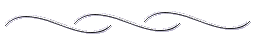 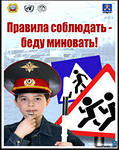 